                                 PUSAT LATIHAN TEKNOLOGI TINGGI (ADTEC) SHAH ALAM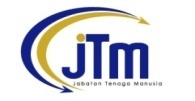 PROPOSED RELATED DUTY FOR INDUSTRIAL TRAININGSir,Attached here by is the form to identify the job / tasks of training that will be given to the students of DIPLOMA in AIRCRAFT MAINTENANCE TECHNOLOGY. Here are the proposed tasks / training that can be given to students:Endorsed by:______________________________(Name and Company Stamp)(Please return this form to ADTEC Shah Alam with student’s ‘Surat Setuju Terima’)NAMENAMEID NoID NoNDPNDPIndustrial Training SessionIndustrial Training Session2 Januari 2019 – 7 Jun 2019 (22 weeks).2 Januari 2019 – 7 Jun 2019 (22 weeks).DepartmentDepartmentMechanical Training Operation Mechanical Training Operation SOFT SKILLSSOFT SKILLSSOFT SKILLSSOFT SKILLSNo.Task/TrainingTask/TrainingTick (√ ) if related task/training given1.Improve Communication Skills Improve Communication Skills 2.Develop Teamwork Develop Teamwork 3.Learn Industrial safety, Occupational Safety and Health Learn Industrial safety, Occupational Safety and Health TECHNICAL SKILLSTECHNICAL SKILLSTECHNICAL SKILLSTECHNICAL SKILLSNo.Task/TrainingTask/TrainingTick (√ ) if related task/training offered1.Perform Aircraft Jacking And Towing Perform Aircraft Jacking And Towing 2.Carry Out Pre-Departure Inspections Carry Out Pre-Departure Inspections 3.Carry Out Daily Inspections Carry Out Daily Inspections 4.Conduct Remove / Refit Practices Conduct Remove / Refit Practices 5.Perform Replacement Practices Perform Replacement Practices 6.Perform Equipment Checking And Functional Test Perform Equipment Checking And Functional Test 7.Other duties appropriate (Please state):Other duties appropriate (Please state):7.a.a.7.b.b.7.c.c.